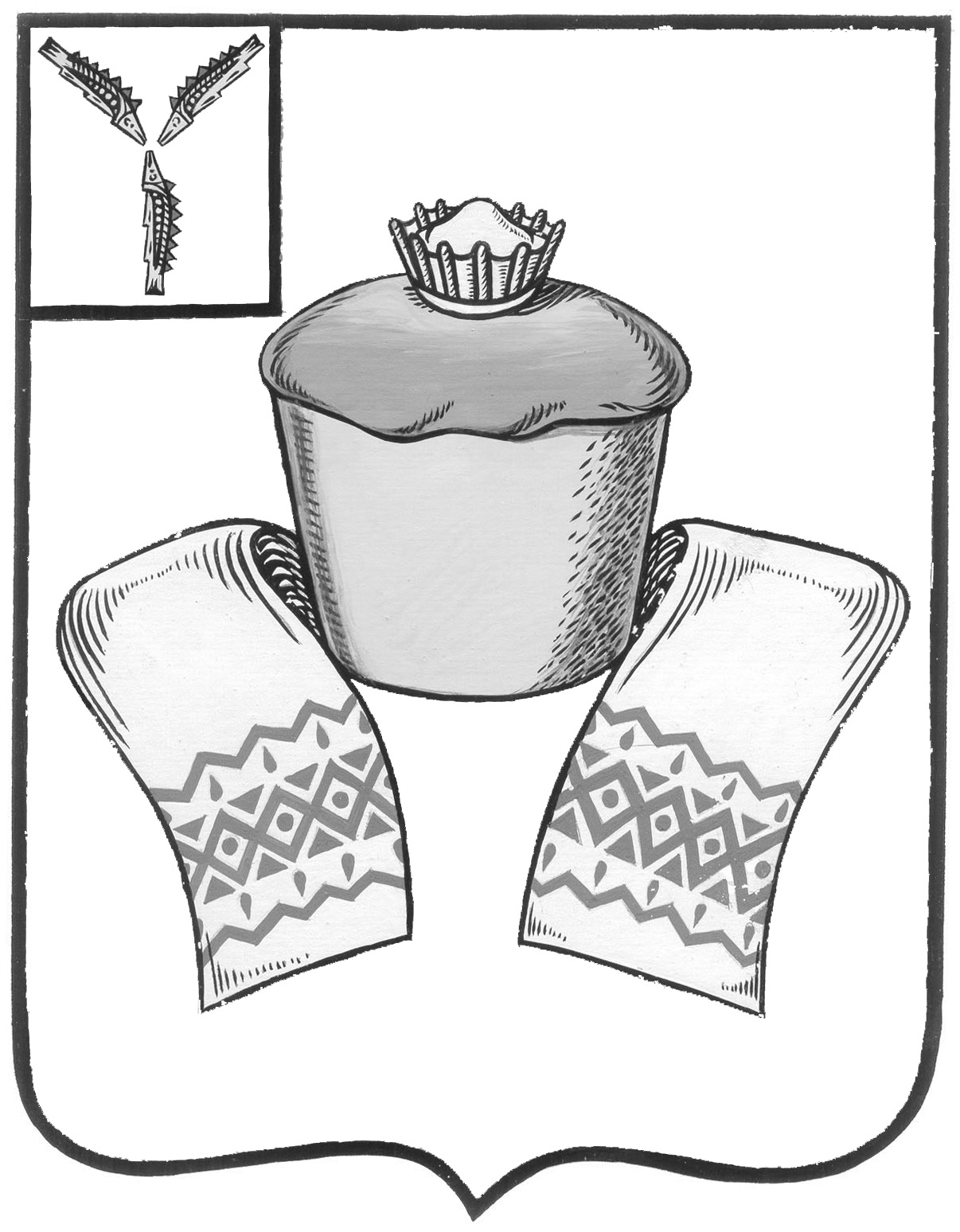 АДМИНИСТРАЦИЯ ФЕДОРОВСКОГО МУНИЦИПАЛЬНОГО  РАЙОНАСАРАТОВСКОЙ ОБЛАСТИП О С Т А Н О В Л Е Н И Е        06.03.2018                 49	От _______________ № ________р.п. МокроусОб утверждении муниципальной программы «Аттестация объекта информатизации и контроль соответствия системы защиты информации, объекта информатизации требованиям безопасности информации в Федоровском муниципальном районе на           2018 год» В целях обеспечения условий по повышению эффективности выполнения работ в области защиты государственной тайны, контроль соответствия системы защиты информации объекта информатизации требованиям безопасности информации в администрации Федоровского муниципального района, в соответствии с Федеральным законом от 06 октября 2003 года № 131-ФЗ «Об общих принципах организации местного самоуправления в Российской Федерации», руководствуясь Уставом Федоровского муниципального района, администрация Федоровского муниципального района ПОСТАНОВЛЯЕТ:Утвердить муниципальную программу «Аттестация объекта информатизации и контроль соответствия системы защиты информации, объекта информатизации требованиям безопасности информации в Федоровском муниципальном районе на 2018 год» согласно приложению.Настоящее постановление вступает в силу с момента его опубликования на официальном сайте администрации Федоровского муниципального района в сети Интернет.Контроль за исполнением настоящего постановления возложить на руководителя аппарата администрации Федоровского муниципального района.Глава Федоровскогомуниципального района                                                                      А.В. НаумовПриложение  к постановлению № 49 от 06.03.2018МУНИЦИПАЛЬНАЯПРОГРАММА«Аттестация объекта информатизации  и контроль соответствия системы защиты информации, объекта информатизации требованиям безопасности информации в Федоровском муниципальном районе на 2018 год»Муниципальная программа «Аттестация объекта информатизации и контроль соответствия системы защиты информации, объекта  информатизации требованиям безопасности информации в администрации Фёдоровского муниципального района на 2018 год»Паспорт муниципальной программыХарактеристика проблемы и обоснование необходимости ее решения программными методамиНеобходимость разработки Программы обусловлена обязанностью органами государственной власти РФ, органами государственной власти субъектов РФ, органами местного самоуправления и организациями,  соблюдения требований в области защиты государственной тайны в соответствии с Инструкцией № 3-1 от 05.01.2004г. «По обеспечению режима секретности в Российской Федерации».2. Цель, задачи и сроки реализации муниципальной программыОсновными целями Программы является:1. Создание технических условий, обеспечивающих эффективность по защите  сведений составляющих государственную тайну в администрации Фёдоровского муниципального района.2. Обеспечение требований по защите сведений составляющих государственную тайну в автоматизированных системах обработки информации.Основные задачи Программы:- аттестация объекта информатизации.- контроль соответствия системы защиты информации объекта информатизации требованиям безопасности информации– 2018 год.3. Перечень основных программных мероприятий муниципальной программыВ соответствии с поставленными целями и задачами в области защиты государственной тайны в администрации Фёдоровского муниципального района:3.1. В области защиты государственной тайны (в части технической защиты информации) аттестация по требованиям безопасности информации объекта информатизации (ОИ) выделенного помещения (ВП).
Исполнители:- администрация Фёдоровского муниципального района.3.2. В области защиты государственной тайны (в части технической защиты информации) контроль соответствия системы защиты информации объекта информатизации (ОИ) требованиям безопасности информации автоматизированного рабочего места (АРМ).Исполнители:- администрация Фёдоровского муниципального района.4. Ресурсное обеспечение муниципальной программыМероприятия Программы финансируются из средств бюджета Фёдоровского муниципального района. Общие финансовые потребности на проведение мероприятий муниципальной программы (руб.):Всего для выполнения мероприятий программы на 2018 год необходимо затратить 125600 руб. 5. Организация управления реализацией муниципальной программыУправление и контроль за исполнением муниципальной программы осуществляет администрация Фёдоровского муниципального района. 
Исполнители программных мероприятий докладывают об их выполнении: 1. Один раз в год на заседании постоянно-действующей технической комиссии по защите государственной тайны и информационной безопасности администрации муниципального района.6. Оценка эффективности реализации программыОценка эффективности реализации программы предполагает  что, в результате реализации мероприятий программы  повысится эффективность  в области защиты государственной тайны (в части технической защиты информации).- В области защиты государственной тайны (в части технической защиты информации) аттестация по требованиям безопасности информации объекта информатизации (ОИ) выделенного помещения – одного (ВП).- В области защиты государственной тайны (в части технической защиты информации) контроль соответствия системы защиты информации объекта информатизации (ОИ) требованиям безопасности информации автоматизированного  рабочего места – одного (АРМ).Верно: управляющий делами                                                              Ю.А. СергееваНаименованиемуниципальной программыМуниципальная программа «Аттестация  объекта информатизации и контроль соответствия системы защиты информации объекта  информатизации требованиям безопасности информации в администрации Фёдоровского муниципального района на 2018 год» (далее – Программа)Разработчик и исполнитель муниципальной программыАдминистрация Фёдоровского муниципального районаЦели муниципальной программыОбеспечение условий по повышению эффективности выполнения работ в области защиты государственной тайны, контроль соответствия системы защиты информации объекта информатизации требованиям безопасности информации в администрации Фёдоровского муниципального районаЗадачи муниципальной программы Обеспечение выполнения работ связанных с защитой государственной тайны в администрации Фёдоровского  муниципального районаОбеспечение соблюдения требований по контролю систем защиты сведений составляющих государственную тайну, обрабатываемых на автоматизированном рабочем месте (АРМ) администрации Фёдоровского муниципального районаСроки реализации муниципальной программы 2018 годВажнейшие целевые индикаторы и показатели муниципальной программыКонтроль соответствия системы защиты информации объекта информатизации требованиями безопасности информации в администрации Фёдоровского муниципального районаОбъемы финансирования мероприятий определённых муниципальнойпрограммой125600,00 (сто двадцать пять тысяч шестьсот) рублей из средств бюджета Фёдоровского муниципального районаСистема организации контроля за ходом реализации  муниципальной программыКонтроль за реализацией программы осуществляет администрация Фёдоровского муниципального района№п/пНаименование мероприятийОбщий объем средствРайон-ный бюджетФеде-ральный бюджетОбластной бюджет1.1.В области защиты государственной тайны (в части технической защиты информации) аттестация по требованиям безопасности информации объекта информатизации (ОИ) выделенного помещения (ВП).9720097200001.2.В области защиты государственной тайны (в части технической защиты информации) контроль соответствия системы защиты информации объекта информатизации (ОИ) требованиям безопасности информации автоматизированного рабочего места (АРМ).284002840000Всего12560012560000